( v případě elektronického vyplňování registrační karty ponechte technické stupně „modrá sekce“, které jsou platné. Zbytek vymažte )Přiložte 2x fotografiiČeská federace Taekwon-Do ITFČeská federace Taekwon-Do ITFČeská federace Taekwon-Do ITFČeská federace Taekwon-Do ITFČeská federace Taekwon-Do ITF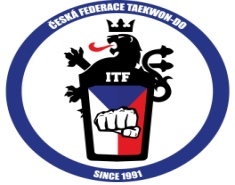 Česká federace Taekwon-Do  ITF,U Disku 2346/1, 25101 ŘíčanyIČO : 001 96 746www.itf-taekwondo.cz  sekretarcft@gmail.com www.facebook.com/TKDCFTPoučení:Všechna data slouží výhradně k registraci u ČFT. ČFT neposkytuje data žádné třetí straně vyjma statistiky a výkazů počtu členů vyžadované nadřízenými orgány.Poučení:Všechna data slouží výhradně k registraci u ČFT. ČFT neposkytuje data žádné třetí straně vyjma statistiky a výkazů počtu členů vyžadované nadřízenými orgány.Poučení:Všechna data slouží výhradně k registraci u ČFT. ČFT neposkytuje data žádné třetí straně vyjma statistiky a výkazů počtu členů vyžadované nadřízenými orgány.Jméno a příjmeníadresaTechnický stupeň ( zaškrtněte )Technický stupeň ( zaškrtněte )Technický stupeň ( zaškrtněte )10 Kup9 Kup8 Kup7 Kup6 Kup5 KupTelefon / email (ev. Kontakt na zák. Zást.) Datum narození / rodné číslo4 Kup3 Kup2 Kup1 KupI DanII DanOddílPovolání, zaměstnání nebo škola.III. DanIV. DanV. DanJméno zák. Zástupce.podpisVI. DanVII. DanVIII. Dan